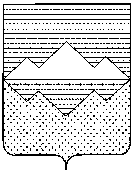 АДМИНИСТРАЦИЯАЙЛИНСКОГО СЕЛЬСКОГО ПОСЕЛЕНИЯСАТКИНСКОГО МУНИЦИПАЛЬНОГО РАЙОНАЧЕЛЯБИНСКОЙ ОБЛАСТИРАСПОРЯЖЕНИЕ______________________________________________________________________ 30.11.2022 г. № 108                               Об утверждении площадок для использования пиротехнических изделий в новогодние праздничные дни на территорииАйлинского сельского поселения     На основании Федерального закона «Об общих принципах организации местного самоуправления в Российской Федерации» № 131-ФЗ от 06.10.2003 г., Постановления Правительства Российской Федерации от 22.12.2009 г. № 1052 «Об утверждении требований  пожарной безопасности при распространении и использовании пиротехнических изделий», в целях обеспечения пожарной безопасности, охраны жизни и здоровья граждан при использовании пиротехнических изделий и учитывая необходимость упорядочения проведения культурно - массовых мероприятий на территории муниципальных образований «Айлинское сельское поселение» связанных с организацией фейерверков определены площадки для безопасного запуска пиротехнической продукции в период новогодних праздников, 1.Утвердить площадки для использования пиротехнических изделий в новогодние праздничные дни на территории Айлинского сельского поселения (приложение 1). 2. Разместить настоящее распоряжение на официальном сайте администрации Айлинского сельского поселения admailino.ru. 4. Контроль исполнения настоящего распоряжения оставляю за собой. 4. Настоящее распоряжение вступает в силу с момента его подписания. Глава Айлинского сельского поселения                                   Т. П. Шуть    Приложение 1 к распоряжению Администрации Айлинского сельского поселения от 30.11.2022 г. № 108Площадки для использования пиротехнических изделий в новогодние праздничные дни на территории Айлинского сельского поселенияПриложение 2 к распоряжению Администрации Айлинского сельского поселения от 30.11.2022 г. № 108                                                                    Инструкция при использовании  пиротехнических изделий в новогодние праздничные дни на территории Айлинского сельского поселенияЧтобы не допустить печального исхода праздника, стоит знать основные правила безопасности при использовании пиротехники:Фейерверки и другие пиротехнические изделия только в специализированных магазинах, а не с рук или на рынках, где вам могут подсунуть контрафакт.Нельзя устраивать фейерверки или салюты ближе 20 метров от жилых помещений или легко воспламеняющихся предметов, под низкими навесами и кронами деревьев;Поджигания около лица.Поджигать фитиль нужно на расстоянии вытянутой руки. Горит фитиль, 6-8 сек. Отлетевшую от фейерверка искру трудно потушить, поэтому если она попадет на кожу - ожог обеспечен. 1. Нельзя применять салюты или фейерверки при сильном ветре.Нельзя разрешать детям баловаться с пиротехникой. Пиротехнические изделия - это не игрушка для детей!Нельзя запускать фейерверк с рук (кроме хлопушек и бенгальских свечей).Нельзя носить пиротехнические изделия в карманах.Инструкция по применению бенгальских свечейПомните, пиротехнические изделия БЕЗОПАСНЫ при условии соблюдений правил обращения с ними и инструкций по применению.Перед ознакомлением с инструкцией по использованию бенгальских свечей, внимательно изучите основные правила обращения с бытовыми пиротехническими изделиями.Правила обращения с бытовыми пиротехническими изделиямиХраните пиротехнические изделия в недоступном для детей месте.Запрещено хранить пиротехнические изделия во влажном или в очень сухом помещении с высокой температурой воздуха (более 30°С) вблизи от легковоспламеняющихся предметов и веществ, а так же вблизи обогревательных приборов.Запрещено использовать пиротехнические изделия лицам, моложе 18 лет без присутствия взрослых.Запрещено использовать пиротехнические изделия в нетрезвом состоянии.Запрещено курить рядом с пиротехническим изделием.Запрещено разбирать, дооснащать или каким-либо другим образом изменять конструкцию пиротехнического изделия до и после его использования.Запрещено механически воздействовать на пиротехническое изделие.Запрещено бросать, ударять пиротехническое изделие.Запрещено бросать пиротехнические изделия в огонь.Запрещено применять пиротехнические изделия в помещении (исключение: бенгальские огни, тортовые свечи, хлопушки).Запрещено держать работающее пиротехническое изделие в руках (кроме бенгальских огней, тортовых свечей, хлопушек).Запрещено использовать пиротехнические изделия вблизи зданий, сооружений деревьев, линий электропередач и на расстоянии меньшем радиуса опасной зоны.Запрещено находиться по отношению к работающему пиротехническому изделию на меньшем расстоянии, чем безопасное расстояние.Запрещено наклоняться над пиротехническим изделием во время поджога фитиля, а так же во время работы пиротехнического изделия.Запрещено в случае затухания фитиля поджигать его ещё раз.Запрещено подходить и наклоняться над отработавшим пиротехническим изделием в течение минимум 5 минут после окончания его работы.Инструкция по использованию бенгальской свечи:Удерживайте бенгальскую свечу за свободную от пиротехнического состава поверхность на вытянутой руке под углом 45 градусов или зафиксируйте её в земле или плотном снегу, придав свече вертикальное направление.Подожгите верхний кончик бенгальской свечи, не наклоняясь над изделием.Запрещено направлять бенгальскую свечу на людей и предметы.№ п/пНаименование населенного пункта Адрес отведенной площадки Дата 1.с. Айлино1) в 40 метрах северо-западнее от д.33 ул. Пугачева;2) в 500 метрах восточнее д. 23 ул. Лесная;3) в 50 метрах от д. 6 ул. Пушкина;4) в 50 метрах юго-западнее от д. 19 ул. Комсомольская;5) в 50 метрах западной стороны с. Айлино ул. Ленина (кафе «Лунная долина»)с 31.12.2022 по 14.01.20232.д. Петромихайловка в 100 метрах восточнее от д. 9а, ул. Садоваяс 31.12.2022 по 14.01.20233.д. Верхний Айск1) в 100 метрах южнее д. 25 ул. Центральная;2) в 50 метрах севернее д. 58а ул. Центральнаяс 31.12.2022 по 14.01.20234.д. Старая Пристань в 50 метрах южнее д. 2а ул. Полеваяс 31.12.2022 по 14.01.20235.д. Алексеевкав 100 метрах южнее  д. 27а ул. Центральнаяс 31.12.2022 по 14.01.20236.д. Сикиязтамакв 100 метрах западнее д. Сикиязтамакс 31.12.2022 по 14.01.2023